Boeren op het randje van onteigening: Nitrogen 2000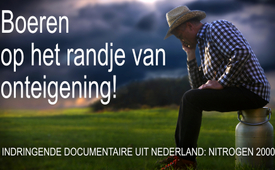 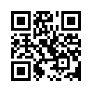 Indringende documentaire uit NederlandKLA.TV presenteert vandaag de publieke première van de BigPicture documentaire "Nitrogen 2000". De documentaire doet verslag van de strijd van Nederlandse boeren tegen verplichte onteigening door de staat en laat de verschillende partijen aan het woord. Wat zit er achter deze drastische politieke maatregelen? Zullen boeren deze ingreep het hoofd kunnen bieden?De Sovjet-Unie in 1920Een strijdlustige Stalin spreekt op een besloten partijbijeenkomst in oktober 1925. Hij verklaart de oorlog aan de boeren van Rusland. De koelakken zijn traditionele vijanden van de centrale macht. Hij slaat toe: "De koelakken zijn het bolwerk van de contrarevolutie. Sta op tegen de koelakken. Vernietig de koelakkenklasse!"Ursula von der Leyen, voorzitter van de Europese Commissie:Iets meer dan 50 jaar geleden publiceerde de "Club van Rome" het rapport "Er zijn grenzen aan groei". En het kwam tot een drastische conclusie. De economische en bevolkingsgroei moet worden gestopt, anders zal onze planeet niet overleven. Nederland 2022: Nederlandse veehouders bezitten 70 % van Nederland Regering probeert 50 % van de bedrijven verplicht uit te kopenNederland is een van de vele landen die actie heeft ondernomen om de stikstofvervuiling terug te dringen. En een aantal boerderijen zal misschien moeten sluiten.Tjeerd de Groot, lid van de Tweede Kamer:Om de natuur te herstellen, moeten we het aantal dieren in Nederland verminderen.BBC: Nederlandse boeren boos over emissiereducties"Sky News" Australië: Het land is in feite de op één na grootste voedselexporteur ter wereld, en het krijgt te horen dat het moet bezuinigen op de productie in een tijd van wereldwijde voedseltekorten om de klimaatdoelstellingen te halen. Dat lijkt me complete waanzin."Al Jazeera"-presentator: Onderdeel van het Nederlandse plan is het opkopen van boerderijen die als milieuvervuilers worden beschouwd.Jan van der Wind, boer: De minister heeft het over extreem aantrekkelijke ontslagvergoedingen. Dat is een belachelijke uitspraak.Andy Palmen: Directeur Greenpeace Nederland:De overheid moet boeren dwingen om te stoppen. Dat moet nu gebeuren en dat zal pijnlijk zijn. Boeren moeten te horen krijgen: "U moet stoppen en we trekken uw vergunning in. We zullen u compenseren, maar u moet stoppen."Boerenprotesten in Midden-NederlandModerator: Ze hebben veel vragen over hun toekomst. Daarom willen ze antwoorden van de regering. Wat gaat er met ons gebeuren? Milieugroeperingen hebben meer bezuinigingen geëist, er moet meer vee verdwijnen.Jos Ubels, vicevoorzitter van Farmers Defence Force (vertegenwoordigt de belangen van de boeren):,,Ze gebruiken het verhaal van stikstof om van ons af te komen, maar in werkelijkheid leveren we een heel belangrijke bijdrage. We voeden Nederland, we voeden een groot deel van Europa. De bevolking groeit, de consumptie neemt toe, maar de productie moet omlaag? Dat is volstrekt onlogisch...Sietske Bergsma, politiek commentator (Nederlandse publiciste. Ze is bekend van haar opinie columns in ThePostOnline. Ze maakt ook videocolumns en interviews):Ze pakken ons bestaansrecht af, en natuurlijk hebben ze allerlei ideeën over waar we in de toekomst ons voedsel vandaan zouden kunnen halen, maar het is allesbehalve geruststellend."Al Jazeera"-presentator: Wat dacht je ervan om mensen aan te moedigen minder vlees of zuivel te eten?Bill Gates en grote namen in Hollywood sporen mensen aan om insecten te eten om klimaatverandering tegen te gaan. Insecten zijn rijk aan eiwitten en zouden de hoge consumptie van rund-, kippen- en varkensvlees kunnen vervangen. Critici van vleesconsumptie zeggen dat het fokken van deze dieren bijdraagt aan milieuvervuiling."Al Jazeera"-presentator: En terwijl de wereld probeert vervuilende stoffen te verminderen om de planeet te redden, kan dit gevolgen hebben voor de voedselbronnen van mensen.Rypke Zeilmaker, milieu- en freelance journalist (Rypke Zeilmaker (1975) is freelance natuur- en wetenschapsjournalist en fotograaf van de menselijke natuur):De intentie klinkt zo goed. Iedereen wil de planeet redden, de aarde. Geweldig, geweldig, geweldig. Het is als "God loven": God loven is altijd geweldig. Maar als je naar de gevolgen kijkt, betekent het alleen maar dat je alles zoveel duurder maakt, dat je de middenklasse vernietigt, dat je de lagere klasse nog armer maakt en dat er alleen nog maar een kleine elite en hun netwerken overblijven.Prof. Ralph Schöllhammer (assistent-professor politieke wetenschappen en economie aan de Webster Universiteit in Wenen): "The Bolt Report" - Controversieel uitkoopplan goedgekeurd door de EUEén van de leden van de 'Bank of England' zei openlijk in een interview: "We moeten accepteren dat we in de toekomst armer zullen zijn". Dat is gemakkelijk gezegd. Maar als we kijken naar de geschiedenis van revoluties, zowel oude als recente, dan begint het zo. Mensen accepteren niet voor altijd dat ze steeds armer worden en dat hun kinderen het slechter zullen hebben dan zij. Op een gegeven moment keert deze woede zich tegen het politieke systeem.Greenpeace zegt dat het compenseren van boeren op vrijwillige basis niet zal leiden tot voldoende stikstofreductie.Ministers en vertegenwoordigers van grote natuurbeschermingsorganisaties zoals Greenpeace, Vogelbescherming en Natuurmonumenten zullen de stikstofplannen bespreken.Leiders van NGO's: Het probleem wordt erger, dus je moet gewoon iets doen.Moderator: Boze boeren protesteren op verschillende plaatsen in het land.Moderator: Boeren voeren vandaag ook actie. Op dit moment wordt de brug bij Rhenen geblokkeerd...Tjeerd de Groot, lid van de Tweede Kamer: Nederlandse mest bestaat uit ammoniak, een vorm van stikstof die slecht is voor het milieu, slecht voor de natuur.Prof. Han Lindeboom, milieuwetenschapper: U stelt dat stikstof het grootste probleem is. Nee. Ik ben een expert op het gebied van stikstof en ik durf te beweren dat dat niet waar is.Stikstof 2000 - De strijd van Nederlandse boeren"GBN Live”-presentator: We beleven een nieuwe technologische revolutie, nietwaar? En die vindt plaats onder het mom van klimaatverandering. Dus ze krijgen te horen: "Verander dit, verander dat, maak het milieuvriendelijker, je maakt het land kapot." Maar in werkelijkheid betekent dit gewoon meer kapitalisme. En het neemt de nationale identiteit weg van veel mensen in de wereld, in dit geval vooral van de boeren.Een "Big Picture"-documentaire, geregisseerd door James Patrick.Jos Block, boer: Iedereen die aan Nederland denkt, denkt aan windmolens, klompen, melk, kaas ....Jos Ubels, vicevoorzitter van Farmers Defence Force: Ons land wordt gekenmerkt door landbouw. We zijn beroemd om het lopen op klompen. En we zijn ook heel beroemd om onze kaas- en melkproductie.Sietske Bergsma, Politiek commentatorWe hebben denk ik ongeveer 60.000 boeren in Nederland. Iedereen, zelfs diegene die in de stad woont, zoals Amsterdam of Rotterdam, ziet na vijf minuten rijden koeien, ziet landbouwgrond. Ik bedoel, het is zo diepgeworteld in onze samenleving, onze manier van leven, dat boeren deel uitmaken van onze cultuur. Iedereen heeft wel iemand in zijn familie die boer is geweest.Boer Jos Block: Dit is mijn vader. Mijn vader heeft de boerderij van zijn vader gekocht. Zijn vader begon dus helemaal aan het begin van de vorige eeuw. Na 30 of 40 jaar heb ik de boerderij van mijn vader gekocht. En nu ben ik de boer op deze boerderij.Prof. Han Lindeboom, milieuwetenschapper: Het standpunt van de overheid is dat we een groot probleem hebben met de natuur. En dat we de natuur moeten redden vanwege EU-regels. En nu willen ze het probleem oplossen door simpelweg een groot aantal boerderijen af te schaffen.Boer Jos Ubels: De belangrijkste drijfveer voor onze beweging was dat Tjeerd de Groot, een van de leiders van D66, op het idee kwam om luidkeels in de media te verkondigen dat het beste plan voor Nederland was om de helft van de dieren uit te bannen. Hij wilde dus de helft van de veestapel in Nederland uitroeien.Tjeerd de Groot, lid van de Tweede Kamer: Wij zijn de op één na grootste partij van Nederland. En we hebben echt onderhandeld met andere meer conservatieve partijen over een nieuw hoofdstuk in het Nederlandse landbouwbeleid.Jos Ubels: Ze hebben in 2019 publiekelijk gezegd dat ze van de helft van de boeren en de helft van de dieren af wilden. Toen dit onrecht de Nederlandse boeren zou worden opgelegd, stonden veel mensen op.Moderator: Duizenden Nederlandse boeren demonstreren met hun tractoren tegen de regering.Boer Jos Ubels: Er wordt gesproken over het afschaffen van de helft van de boerderijen in Nederland omdat dat goed zou zijn voor de natuur. Maar dat is totale onzin.Wybren van Haga, lid van de Tweede Kamer:Het is absolute onzin; een zwendel. Het is... Het is fout, een foute ideologie.Tjeerd de Groot:Om de natuur te herstellen moet de stikstof in 2030 met 50% verminderd zijn. En dat is enorm. Voor boeren is het natuurlijk enorm.Boer Jos Blok: Van de 28.000 veehouderijen wil je er 11.000 sluiten en nog eens 8.000-10.000 moeten hun productie terugschroeven.Slechts 7.000 boerderijen blijven ongemoeidSietske Bergsma:De effecten van dit stikstofbeleid zijn verwoestend. Ik bedoel, je kunt het niet anders zien, denk ik. In Beeld:Gezond boerenverstand ontbreekt in de politiek van dit land! – Met Rutte en Kaag aan het roer zit de strop om de nek van de koeien. Laat de boeren met rust! Dit kabinet gaat over lijken! Sietske Bergsma: Het is zo snel gepresenteerd dat boeren eigenlijk meteen aan die gestoorde, onmogelijke eisen moesten voldoen. En die eisen hebben ertoe geleid dat ze hun boerderijen hebben moeten opgeven. Boer Jos Blok: Waarom moeten ze weg - mijn koeien? Waarom moet mijn boerderij dicht?Tjeerd de Groot: Onze bedoeling is om uit te leggen waarom dit zo belangrijk is voor hen en voor de natuur, maar niet om de doelstellingen van het beleid te veranderen. Dat is niet het geval. Dat gaat ook niet gebeuren. Is stikstof echt slecht voor de natuur? 68% van de lucht die we inademen bestaat uit stikstof. The Nature Conservancy: Wat is stikstofvervuiling?Als de lucht die we inademen voor het grootste deel uit stikstof bestaat, hoe kan stikstof dan vervuiling zijn? Sietske Bergsma: Het is niet zoals een giftige chemische stof die we moeten elimineren.   Prof. Han Lindeboom: Stikstof is een volledig natuurlijke verbinding in de natuur. Zonder stikstof zouden we niet bestaan.Sietske Bergsma: Stikstof is ook nodig om dingen te laten groeien. Planet Natural: Ken je meststofDit zijn de drie macronutriënten die belangrijk zijn voor de groei van planten. Stikstof, fosfor en kalium. Stikstof komt op de eerste plaats omdat het verantwoordelijk is voor het groen houden van planten. Daarom hebben meststoffen voor gazons een hoge N-factor. Waarom stellen de Nederlandse en EU-regeringen stikstofvervuiling aan de kaak?Simon Upton (voormalig Nieuw-Zeelands politicus en parlementair milieucommissaris): Stikstofbeheer is in veel landen een integraal onderdeel van het milieubeleid.Anna Engleryd (senior Zweeds beleidsadviseur voor milieubescherming; VN-voorzitter):Beleidsafspraken sinds 1990 hebben de uitstoot van stikstofoxide uit het Europese deel van onze regio aanzienlijk verminderd. Simon Upton (voormalig Nieuw-Zeelands politicus en parlementair milieuvertegenwoordiger): Lokale hotspots van stikstofvervuiling zullen een plafond nodig hebben. Er zal zelfs een vermindering onder het huidige niveau nodig zijn.Wat is het probleem met stikstof?Nederlandse vrouw: Welke schade kan stikstof veroorzaken?Schade? Koemest is rijk aan stikstof en laat planten groeienNederlandse vrouw: Stikstof verrijkt de bodem. Hierdoor worden planten die weinig stikstof nodig hebben verdrongen door planten die heel snel groeien door de stikstof. Denk bijvoorbeeld aan de orchidee die wordt overwoekerd door de brandnetel. Jos Block, boer:De stikstof is maar voor een paar planten het probleem.Prof. Han Lindeboom: En er zijn bepaalde planten die er niet van houden en die verdwijnen. Andere planten vinden het wel lekker, en die verschijnen. Dus eigenlijk verander je de natuur. Omdat sommige planten hier bijzonder goed groeien, overwoekeren ze de meer gevoelige, zeldzame planten. De natuur lijdt onder andere onder de hoeveelheid stikstofneerslag.Interviewer: Wanneer is iets 'natuur'? Man: Wanneer het zich grotendeels zelf kan ontwikkelen.Interviewer: Precies. De Nederlandse regering wil kleine planten kweken… ten koste van hun boeren. Ursula von der Leyen, voorzitter van de Europese Commissie:In plaats van deze debatten te rekken, wil ik me vandaag op één punt concentreren. En dat is de duidelijke boodschap dat een groeimodel gebaseerd op fossiele brandstoffen gewoon achterhaald is. Prof. Ralph Schöllhammer: We worden geregeerd door incompetente mensen. Maar we moeten onder ogen zien dat vorige generaties ons zo rijk hebben gemaakt dat we het ons konden veroorloven om dom te zijn. Maar langzamerhand zijn we niet meer zo rijk dat we het ons kunnen veroorloven zo dom te zijn. Hilde Anna de Vries: Als je naar Nederland kijkt, is veeteelt eigenlijk de grootste bron. Het is verantwoordelijk voor ongeveer 65% van alle uitstoot die op onze natuurgebieden valt.Wybren van Haga, Tweede Kamerlid: Een paar honderd jaar geleden hebben we alle bomen gekapt en wat overbleef waren zandduinen. In Nederland zijn we een dichtbevolkt land en we hebben geen natuur. We hebben een grote tuin...Stikstofbeleid richt zich op "Natura 2000"-gebieden Tjeerd de Groot, lid van de Tweede Kamer:In Europa hebben we speciale beschermde gebieden, die we "Natura 2000" noemen. Ze zijn geselecteerd op basis van de bijzondere soorten of leefgebieden die er voorkomen. EU-woordvoerder: Natura 2000 is het grootste netwerk van beschermde gebieden ter wereld. Natura 2000 beslaat 18% van het landoppervlak van de EU. In heel Nederland zijn er 162 "Natura 2000"-gebieden.Volgens het stikstofconcept zijn alle beschermde natuurgebieden Natura 2000-gebieden waar organismen leven die niet van te veel stikstof houden. Dit geldt voor 118 van de 160 Natura 2000-gebieden in Nederland.Wybren van Haga: Je moet misschien 25 jaar terug in de tijd, toen een paar domme ambtenaren naar de Europese Unie stapten en zeiden: "Nou, we hebben natuur, maar onze natuur noemen we duinen. En als je stikstofoxide op zandduinen stort, krijg je een bos. Ik denk niet dat dat slecht is. Maar we hebben de EU beloofd dat het zandduinen blijven, dus dat houden we zo."Jos Block, landbouwer: We hadden veel problemen met de stikstofregelgeving omdat onze boerderij dichtbij en in "Natura 2000" ligt, en dat is echt een probleem voor ons. Dit is mijn land, ik ben de eigenaar, maar het is ook Naturaland, "Natura 2000". De overheid zegt dat we in dit gebied 95% van de stikstof die uit de stallen komt, moeten verminderen.Prof. Han Lindeboom: De overheid pest de boeren veel te veel. Dit is absoluut niet nodig om de natuur te redden. Duizenden koelakfamilies zijn uit hun huizen verdreven. Hun land, gewassen, werktuigen en vee werden geplunderd.Hoe lang reguleert de overheid de boeren al?Jos Ubels, vicevoorzitter van de Farmers Defence Force: Na de oorlog werd er begonnen de landbouw op te bouwen, ze begonnen de landbouw te stimuleren om meer te produceren. In het begin was dat goed omdat ze geld gaven om meer en beter te produceren, maar nu gebruiken ze het geld om ons te controleren. Ik kan bijvoorbeeld niet kiezen wat ik wil verbouwen. Ik moet mijn gewassen verbouwen volgens de plannen van de overheid. En ze hebben geen idee wat ze doen. Elk jaar op 15 mei moeten Nederlandse boeren aangeven hoeveel vee ze hebben, hoeveel akkers ze hebben, wat ze op de akkers verbouwen, wanneer ze oogsten, hoe ze oogsten. Ze moeten aangeven wat voor soort koeien ze hebben, ze moeten aangeven hoeveel koeien ze in de nabije toekomst willen hebben, hoeveel kalveren er geboren zijn, hoeveel daarvan mannelijk zijn en hoeveel vrouwelijk. Ja, zo waanzinnig is het. Er komt geen einde aan. Ze willen alles weten.Erik Luiten, boer en persvoorlichter van "Agractie".Interviewer: Dus u moet de mest laten testen. Erik Luiten: Ja, we moeten de drijfmest laten testen.Interviewer: Elke keer? Erik Luiten: Elke keer, elke keer weer. Elke keer moeten we de drijfmest laten testen om te zien hoeveel fosfaat en hoeveel ammoniak erin zit. Interviewer: Is dat niet idioot? Dus je kunt geen drijfmest naar de boerderij van je buurman brengen? Erik Luiten: Nee. Interviewer: Zonder laboratoriumtest? Erik Luiten: Dat klopt, dat is correct. Interviewer: En hoe lang doet u dit al?Erik Luiten: Dus dat is nu waarschijnlijk 20 jaar. Het is zo ingewikkeld. Het is voor mij als boer niet meer mogelijk om het te melden. We moeten het doorgeven aan een administratie die het voor ons doet (controle). En tja, dat kost ergens tussen de 5.000 en 10.000 euro per jaar. We krijgen er niets voor terug. Het heeft geen zin, het betekent alleen maar meer kosten en minder inkomsten voor mij als boer. Elk huis wordt ondersteboven gehaald op zoek naar zwartgoed. Niets ontsnapt aan de plunderaars. Elk graantje wordt opgeraapt en meegenomen. Boer Jos Ubels: En dat is wat ze gebruiken als narratief voor wat ze doen. Maar ons stikstofministerie - ja, we hebben echt een stikstofminister in Nederland. Het klinkt grappig, maar we hebben er een. Prof. Han Lindeboom: Ja, we hebben sinds kort een Ministerie van Stikstof. Wybren van Haga: U lacht. Dit is de eerste keer in de geschiedenis dat we een minister van Stikstof hebben. Maar ze weet niets van stikstof.Christianne van der Wal-Zeggelink - Minister voor Natuur en StikstofbeleidWybren van Haga: Ze heeft geen opleiding in stikstof, ze is geen chemicus. Ze heeft alleen de missie dat we 50% stikstofreductie moeten hebben. Waarom? Dat weet ze niet. Ik heb het haar in het parlement gevraagd en ze heeft geen flauw idee. Dat zou grappig zijn, ware het niet dat het leven van mensen ervan afhangt. Het leven van boeren hangt ervan af.Rabobank - De landbouwbankWybren van Haga: De rol van de Rabobank is echt vreemd, want de Rabobank was de bank van de boeren. Ze ondersteunde en financierde de boeren. Boer Erik Luiten: Deze bank heeft zich verontschuldigd voor het uitlenen van geld aan boeren. Dus een landbouwbank die is opgericht door boeren om geld te lenen aan boeren heeft zich verontschuldigd voor het lenen van geld aan boeren. Dat is toch echt te gek voor woorden. Wybren van Haga: Maar veel boeren krijgen nu brieven van de Rabobank waarin staat: "Het spijt me, als de overheid deze plannen doorvoert, is uw land helemaal niets meer waard." Het is een zorgwekkende samenwerking tussen de overheid en de banken en andere bedrijven.Wie zit erachter?Rypke Zeilmaker, milieujournalist Ik ben Rypke Zeilmaker, ik ben een wetenschapsjournalist die 10 of 15 jaar onderzoek heeft gedaan naar dit overheidsprogramma te weten het opkopen van landbouwgrond in naam van natuurbehoud. En zo kwam ik erachter wat de belangen waren achter dit hele programma. Vroeger was ik een echte Groene, een natuurbeschermer, maar ik werd meer en meer een voorstander van de vissers en de boeren omdat ik zag welke belangen er nu ook achter het zogenaamde natuurbehoud zitten. Ik bestudeerde de rol van niet-gouvernementele organisaties, vooral hier in Nederland. Wie zijn deze NGO's? Als je beter kijkt, zie je het: Wie is hun grootste financier? De overheid. Het zijn dus geen NGO's in de zin van "niet-gouvernementele organisaties", maar een verlengstuk van de overheid.NGO's lobbyen voor de afschaffing van boeren - en dan worden ze rentmeesters van het landJos Block, boer:Ik doe hetzelfde als de natuurbeschermingsorganisaties in Nederland. Waarom moeten mijn koeien weg? Waarom moet mijn boerderij dicht? Dan komen er andere koeien terug in het gebied. Niet van een boer, maar van een natuurorganisatie, en die moeten het gras opeten. Wat is dan het verschil? Ik vind het heel raar dat een boer dat niet mag en een natuurorganisatie hetzelfde mag doen als ik - en dan is er geen stikstofprobleem. Rypke Zeilmaker, Freelance Journalist: Maar wat doen die NGO's voor die mensen? Ze blijven een politieke kwestie maken van iets dat alleen in het belang is van de 1%. Ze gebruiken de NGO's, ze pompen ze vol met geld om beleid te promoten waar 99% van de bevolking helemaal niet in geïnteresseerd is. Alle subsidies voor NGO's moeten stoppen.De regering heeft een fonds van 25 miljard euro opgezet om landbouwgrond te kopen.... Allemaal gefinancierd met belastinggeld!Rypke Zeilmaker, Freelance Journalist: De regering heeft aangekondigd dat ze nog eens 150.000 hectare landbouwgrond gaat omvormen. Ze gaan 25 miljard euro belastinggeld gebruiken om weer landbouwgrond op te kopen onder de vlag van stikstof. Wybren van Haga: Ja, we hebben een stikstoffonds, daar zit 25 miljard in, en we hebben een natuurfonds, waar 35 miljard euro in zitInterviewer: Hoe gaat dat besteed worden? Tjeerd de Groot, Tweede Kamerlid:Nou, het wordt gebruikt voor het uitkopen van boeren die willen stoppen, en voor technische ondersteuning om innovatie mogelijk te maken om de ammoniakuitstoot te verminderen. Maar ook voor betere zorg en beheer van onze natuurgebieden.Wybren van Haga: En nu verspillen we ineens miljarden en miljarden aan een nachtmerrie. Tjeerd de Groot: Door de grote hoeveelheid dieren op een heel klein oppervlak hebben we dit ammoniakprobleem. Het idee is dat onze natuur hersteld moet worden met behulp van regelgeving, Europese regelgeving.Prof. Han Lindeboom, milieuwetenschapper:De echte reden is dat er EU-regelgeving is waaraan we ons moeten houden. Of we die correct hebben geïnterpreteerd is een andere zaak. Maar er zijn regels. Verkrachting van Europa, standbeeld voor het EU-gebouw. Prof. Han Lindeboom: Als we ons er niet aan houden, krijgen we boetes van de EU en grote problemen. Wybren van Haga: Omdat we deze heilige belofte aan de EU hebben gedaan, zitten we nu in een situatie waarin we onze boeren op de knieën moeten dwingen.Tjeerd de Groot: De overheid moet doen wat de overheid soms moet doen, en dat is pijnlijk. Maar er is ook 25 miljard euro voor kleine landen als Nederland om boeren een beter leven te geven en de natuur te helpen.Fabrieksarbeiders, 25.000 in getal, worden gerekruteerd als handhavers. Ze krijgen een geweer en een spoedcursus in de gedwongen collectivisatie van boerderijen. Stalins spreekbuis, Lasar Kaganovitsj, moedigt deze zogenaamde 25.000 aan om te streven naar 100% collectivisatie.Sietske Bergsma: Ze hadden een wet die zei dat de stikstofuitstoot met 49% moest worden verminderd door de boeren. Maar ons parlement heeft daar nog niet eens een besluit over genomen. Ze hebben dit percentage zelfs verhoogd naar 75%. Deze wet is niet eens democratisch.Wybren van Haga: Bij de laatste verkiezingen heeft niemand ervoor gestemd.Sietske Bergsma:Het is al een paar jaar duidelijk dat de overheid de stikstofuitstoot wil verminderen en vooral wil dat boeren meedoen, niet de industrie.Prof. Han Lindeboom: Stikstof ontstaat ook bij bouwwerkzaamheden.Boer Jos Blok: Daar zie je twee schoorstenen. Deze twee schoorstenen zijn van de steenfabriek. We hebben de steenfabriek nodig omdat we een aantal huizen willen bouwen. Als je de stikstof moet verminderen, en je zegt dat we de stikstof sterk moeten verminderen, moet je kijken waar je de stikstof kunt verminderen. Als je een nieuw huis bouwt, heb je bakstenen nodig.Boer Jos Ubels: Het doel van de maatregelen, de wetten die ze ons nu proberen op te leggen, is dat ze het narratief gebruiken van "de uitstoot verminderen", maar in werkelijkheid wil men onze bodem en ons land.25% van de aarde wordt gebruikt als weidegrond voor veePBS: Gevaar en belofte - De uitdaging van klimaatveranderingVeel mensen eten graag rundvlees, maar van al het voedsel dat we eten heeft het de grootste impact op het milieu. Ik weet niet of je ooit een koe van dichtbij hebt gezien, maar hij is enorm. Er is dus veel koeienvoer nodig om zoveel koe te kunnen produceren. De meeste koeien eten gras, geen graan......en veel land om al dat koeienvoer te maken. Meer dan een kwart van al het land op aarde wordt gebruikt om die koeien te voeden.CNN interview met Bill Gates:Bill Gates: Niemand weet echt hoe je er vanaf komt.Interviewer: ... Hoe zorg je ervoor dat koeien geen scheten meer laten?Bill Gates: Precies!TRT World: Koeienscheten en klimaatveranderingKoeien boeren en laten scheten. Heel veel. En dat heeft een effect op de klimaatverandering.Bill Gates: Wat we moeten bereiken is 0 (%). Als het een reductie van 50% zou zijn, dan zou je kunnen zeggen: OK, laat de koeien met rust. We proberen te voorkomen dat de temperatuur nog verder stijgt. Je moet naar nul gaan. Anders blijft de temperatuur stijgen.Gaat al deze anti-koeienpropaganda over het controleren van het land? Mark Moss: Bill Gates koopt in het geheim landbouwgrondBill Gates heeft in het geheim alle landbouwgrond in Amerika opgekocht en is nu de grootste eigenaar van landbouwgrond in de Verenigde Staten.Investering in landbouwgrondWinst uit leasingFilantropie of monopolie?CNBC: Waarom Bill Gates landbouwgrond in de VS opkooptIn 2020 kwam Bill Gates in het nieuws omdat hij de grootste particuliere eigenaar van landbouwgrond in de VS is geworden. Wybren van Haga: Boeren zijn het doelwit. En waarom zijn boeren het doelwit? Omdat ze land hebben.Erik Luiten, boer en persvoorlichter van "Agractie":Ze moeten huizen bouwen. Ze moeten fabrieken bouwen. Ze moeten snelwegen aanleggen. En daarvoor hebben ze het land van de boeren nodig. En ze willen het zo goedkoop mogelijk.Wybren van Haga: We hebben een miljoen huizen nodig. Om dat op te lossen heeft de staat land nodig. En wat is er makkelijker dan onze boeren van hun land te verdrijven?Gaat het echt om stikstof? Zo ja, zijn er dan "oplossingen"?Cargill landbouw: veeteeltboeren opvangenVoedselgigant Cargill is van plan om draagbare apparaten te verkopen die ontworpen zijn om de methaanuitstoot van vee te verminderen."Woordvoerder Hanskamp: Koeien produceren stikstof. Maar hoe kunnen we die verminderen? Een van de problemen is de uitstoot van ammoniak. Veel bedrijven werken op de grond met luchtwassers enzovoort. Er is een mogelijkheid dat de koe spontaan gaat plassen als je hier over de zenuw wrijft - een natuurlijke zenuwreflex waardoor de koe onmiddellijk gaat plassen. Wij hebben een uniek product ontwikkeld: "Het Hanskamp koe toilet".Prof. Han Lindeboom: We hebben een probleem. En dat moeten we oplossen.Boer Jos Blok: Er zijn veel oplossingen voor stikstofreductie.Prof. Han Lindeboom: Als we het voer voor koeien en kippen veranderen, bijvoorbeeld, en ook voor varkens - maar dat is een iets ander verhaal, dan kunnen we de hoeveelheid ammoniak gemakkelijk met 30, misschien zelfs 40 procent verminderen. Dus wat we nodig hebben is innovatieve landbouw. En ik wil niet meteen zeggen dat dat niet kan, want het kan wel.Wybren van Haga: Sommige boeren hebben zelfs gezegd: "Oké, als stikstof het probleem is, als natuur het probleem is, dan doe ik mijn vee weg. Maar mijn land krijg je niet!" En de staat heeft gezegd: "Nee, nee, nee, nee. Daar gaat het niet om. Wij willen uw land."Boer Jos Ubels: Boeren zitten hen in de weg. En ze willen van ons af. Maar dat laten we niet gebeuren.Sietske Bergsma:Ze lijden echt. Ze hebben echt het gevoel dat ze geen andere optie meer hebben.Wybren van Haga: Ik denk dat zes boeren zich daadwerkelijk hebben opgehangen vanwege dit nieuwe beleid. Sietske Bergsma: Ik hoop dat meer Nederlandse burgers, ook uit de steden, mee gaan doen met hun acties en protesten zodat ze het niet alleen hoeven te doen.Boer Jos Ubels: Elke dag kun je in de krant lezen dat sommige media - vooral de overheidsmedia - proberen te zeggen dat we de steun van de bevolking aan het verliezen zijn. Als je naar het centrum van Amsterdam gaat en je ziet mensen die alleen regeringspropaganda lezen, dan hebben ze niets met boeren, want ze kopen hun eten in de winkel en dat is het. Ze hebben geen band met de boerderijen.Trots om boer te zijnBoer Jos Ubels: Maar als je de rest van de Nederlanders vraagt die in landelijke omgeving wonen, dan zijn ze heel solidair met boeren. Dat zie je omdat alle vlaggen op z'n kop staan, het is een noodkreet. We draaien de Nederlandse vlag ondersteboven. En als je door Nederland rijdt, zie je dat overal.Sietske Bergsma:Ze wilden hun wanhoop laten zien. Het is een symbool van nood. En ze hingen ze aan lantaarnpalen. Ze zetten ze voor hun deuren. Ik denk dat het gaat over mensen die elkaar laten zien dat ze samen moeten vechten tegen deze tirannie. Interviewer: Wat is de betekenis van de omgekeerde vlag? Tjeerd de Groot, lid van de Tweede Kamer:Het is een vlag die aangeeft dat we ons in een noodsituatie bevinden. Het komt uit de scheepssector. Het komt uit de maritieme sector. Dat is een betere omschrijving.Interviewer: Oh, is dat wat schepen in nood moeten doen? Tjeerd de Groot: Ja, dat is de traditionele manier om te communiceren dat er een noodsituatie is.Interviewer: Denkt u dat het een noodgeval is? Tjeerd de Groot: Ja, het is zeker een noodsituatie.Interviewer: Maar ik neem aan dat jullie daar verschillende meningen over hebben? Tjeerd de Groot: We hebben verschillende meningen. Jos Ubels, vicevoorzitter van Farmers Defence Force: Ze gebruiken een voorwendsel om hun agenda en ideologische ideeën door te drukken. Sietske Bergsma, politiek commentator: Onder het mom van democratie en liberalisme ontnemen ze ons onze rechten. En de meeste mensen vinden dat goed omdat ze zich in zekere zin verantwoordelijk voelen, omdat het zo progressief is om om het klimaat te geven. Dus zijn ze bereid om hun eigen welzijn op te offeren.Wybren van Haga: Zelfs hoogopgeleide mensen hebben vaak niet het gezonde verstand om te overwegen of het wel waar is wat die ambtenaar, die minister zegt. Nou, heel vaak is het niet waar.... Sietske Bergsma: Onze klimaatminister zei in een tv-programma: "Stikstof is als een giftige deken die de natuur bedekt en het planten onmogelijk maakt om te groeien." Dat is geen wetenschappelijke verklaring voor stikstof.Wybren van Haga: Het is allemaal verzonnen om een sfeer van angst te creëren. En als mensen eenmaal bang zijn, kun je met ze doen wat je wilt. Sietske Bergsma:Veel mensen, de massa zou ik zeggen, wil graag verteld worden wat ze moeten doen om zich veilig te voelen. We hebben daar een heel, heel hoge prijs voor betaald, want we hebben al onze vrijheden opgegeven om ons veilig te voelen. Uiteraard is deze veiligheid ook nep, want je kunt niet veilig zijn zonder vrij te zijn. Het gaat niet om het redden van de planeet, het gaat om controle door de overheid, want dat is wat er werkelijk gebeurt.Wybren van Haga:Onze kernwaarden berusten allemaal op het feit dat individuen hun eigen leven bepalen en verantwoordelijk zijn voor hun kinderen, hun familie en hun huizen. Je bepaalt je eigen leven, of je sterft of leeft, dat bepaal je zelf. En de overgang die we nu maken is van de vrijheid van het individu naar een collectivistische of marxistische of communistische of socialistische structuur. We slapen en we zitten in deze overgang; we zitten in deze stille revolutie en dat vind ik heel beangstigend. NOS: Nederlandse Omroepstichting Stikstof 2030 Plan Het Stikstof 2030 Plan: minder stikstof Het Stikstofplan zegt dat er in 2030 veel minder stikstof in Nederland moet zijn. Te veel stikstof is niet goed voor de natuur. Teo Wams - directeur van Natuurmonumenten: De norm is dat de stikstofuitstoot omlaag moet, en flink omlaag. Misschien zullen sommige boeren hun bedrijf moeten opgeven, maar veel meer boeren zullen gewoon hun bedrijf moeten veranderen om het natuurvriendelijker te maken. Sietske Bergsma:Veel boeren, maar ook gewoon Nederlandse burgers, beseffen dat deze stikstofcrisis, of de klimaatcrisis in het algemeen, gebaseerd is op frauduleuze modellen.Stikstofbeleid gebaseerd op computermodellenNederlandse vrouw: Stikstof komt voor in verschillende verbindingen en ammoniak is er daar één van. Er komt veel ammoniak vrij door landbouw en dierlijke mest. Dat wordt verspreid in de lucht en valt vervolgens weer terug in de natuur. De natuur lijdt onder andere onder de uitscheiding van stikstof.Lijdt? De modellen gaan ervan uit dat stikstof zich van het ene bedrijf naar het andere verplaatstWybren van Haga: De mensen die hier echt iets van weten, de hoogleraren op dit gebied, hebben gezegd dat we dit model overboord moeten gooien. Het model moet zo snel mogelijk uit beeld. Prof. Han Lindeboom, milieuwetenschapper: Dit is mijn kantoor. Ik heb veel in de Noordzee gewerkt. Ik heb op Antarctica gewerkt. En hier zie je mij met de koning en koningin, toen prins en prinses. En hier zie je me met de voormalige koningin, waar ik een Eremedaille voor Kunst en Wetenschap ontvang.Interviewer: En wat is uw vakgebied? Prof. Han Lindeboom:Ik ben zee-ecoloog, dus ik bestudeer het systeem als geheel. En mijn hoofdonderwerp is de mens en de zee. Toen ik met pensioen ging, werd ik lid van een Nederlandse politieke partij. En daar begon ik te werken aan stikstof. En ik zei: "Nou, de gegevens kloppen niet en we moeten iets doen." Ik denk ook dat mensen de schade die stikstof aan de natuur toebrengt overschatten. Er is een probleem, maar het is niet zo erg als ze de hele tijd beweren. Het idee van deze mensen is: er is overal een probleem, dus we moeten het overal oplossen. En er is dit religieuze geloof dat als je deze stikstofverbindingen op één bepaalde plek loslaat, ze zich over het hele land zullen verspreiden. Maar dat is niet waar. En dus heb je een andere kijk. En dan is er een model. Ze hebben dus een model gebouwd dat behoorlijk wankel is. Ze zeggen dat het stikstofmodel niet geschikt is om de dingen mee te berekenen die je wilt berekenen. Je kunt het gebruiken om te analyseren waar de problemen zouden kunnen zitten en als wetenschappelijk hulpmiddel om de processen beter te begrijpen. Maar het is absoluut niet geschikt om de gegevens te berekenen waarop ze hun metingen richting boeren baseren. Dat is onzin. Behalve ik, hebben een paar andere mensen hun verklaring hierover gegeven, dat dit model niet geschikt is voor de berekeningen die ze maken. En dat de gegevens zelf op sommige plaatsen een spreiding van 95% hebben. En dan gebruikt men die gegevens om een boer te vertellen dat hij weg moet. En dat is volgens mij niet de juiste manier.Milieumodellen zijn berucht om hun gebrekenProf. Han Lindeboom: Als de uitkomst van een model overeenkomt met wat ik in het veld zie, dan is dat toeval, want volgend jaar is het weer heel anders. Interviewer: Waarom gebruiken we het model dan überhaupt, meneer?Prof. Han Lindeboom: Omdat het ons de kennis geeft van de verschillende manieren waarop het systeem kan evolueren. Dus het kan ons in principe laten zien hoe de processen werken. Deze modellen zijn vrij goed om theorieën te testen. Als je er rotzooi in stopt, komt er rotzooi uit. Dat is iets wat we hebben gezegd. Er zijn al grote vraagtekens. En het grootste probleem is dat de regering de gegevens uit het model gelooft en gebruikt voor haar beleid, waaronder het afschaffen van boeren. Sietske Bergsma:We hebben het er nu over dat we afscheid nemen van onze boeren. Ik denk dat dit een zeer, zeer trieste en zorgelijke tijd is.Wybren van Haga: Ik bedoel, dit zijn hardwerkende mensen. Ze betalen belasting. Ze hebben hun land soms al 10, 15 generaties lang bewerkt. En nu lijkt alles veranderd: "De boeren zijn slecht. Ze produceren afval. Ze vernietigen onze natuur. Ze behandelen hun dieren slecht." En plotseling moeten ze verdwijnen. Twintig jaar geleden hadden we nooit durven dromen dat dit zou gebeuren. We waren trots op onze boeren. Nederlandse boeren waren de beste ter wereld, en dat zijn ze nog steeds. Boer Jos Block: Ik denk dat het heel belangrijk is dat bijvoorbeeld journalisten naar alle kanten van het verhaal kijken. Niet alle Nederlandse journalisten vertellen het juiste verhaal of het hele verhaal. Ze plukken de krenten uit de pap. En omdat ze maar een deel van het verhaal vertellen, krijgen mensen in Nederland een verkeerd beeld van wat er aan de hand is.Sietske Bergsma: Het is absoluut krankzinnig dat we eigenlijk de kennis van onze Nederlandse boeren willen opofferen. Zij behoren tot de besten van de hele wereld.Erik Luiten, boer en persvoorlichter van "Agractie":Als overheden boeren wegkopen van hun akkers, van waar ze wonen, komen ze nooit meer terug. En daarom maken ze een grote fout. En ik denk dat de politici over een jaar of 10 zullen zeggen: Wat gebeurde er in 2022? Waarom zijn alle boeren verdwenen? En de natuur is niet veranderd.Boer Jos Ubels: We maken er korte metten mee. Als onze beroemde kwaliteitskoeien alleen nog maar op foto’s te zien zijn, breken we de ruggengraat van ons land. En uiteindelijk zal iedereen verhongeren en failliet gaan. Tjeerd de Groot:We willen ook de economie veranderen zodat boeren een beter inkomen kunnen verdienen met minder dieren. Vlees is veel te goedkoop. Interviewer: Zou de politiek de prijzen voor vlees en melk willen verhogen?Tjeerd de Groot: Waarschijnlijk wel. The Economist: Eet jij binnenkort insecten?In 2050 zullen er 10 miljard mensen te voeden zijn. Dus zal het kweken en eten van insecten helpen bij het oplossen van een van de grootste uitdagingen van de 21e eeuw? Vanity Fair: Nicole Kidman eet insectenNicole Kidman: Ik ben hier om mijn verborgen talent te onthullen: Ik eet kleine beestjes, maïswormen. Ze leven nog. Daar gaan we. Wat meelwormen. Ik zeg u, ik zou "Survivor" winnen. Het programma "Survivor” is afgeleid van de Zweedse televisieserie Expeditie Robinson“Survivor” is de Amerikaanse versie van de internationale Tv-serie “Survivor”, dat zelf weer is afgeleid van de Zweedse televisieserie expeditie Robinson, die door Charlie Parsons werd geproduceerd en in 1997 voor het eerst werd uitgezonden“. (Wikipedia)Rypke Zeilmaker, freelance (milieu)journalist:Het gaat niet om het beschermen van de natuur. Alleen wie daarbij het meeste geld heeft verworven, heeft de macht. Het gaat om de controle van hulpbronnen in de handen van enkelen. Kijk naar de macht van de NGO's. Wie steunen ze echt? Wie pompt er geld in? Het zijn altijd de regering en miljardairs die dat doen.Politicus:Een wensenlijstje van NGO's leek de basis te zijn van het stikstofplan. De minister schreef hierover vandaag dat ze had rondgekeken naar de best mogelijke locaties voor de Natura 2000-gebieden. In een WhatsApp-bericht werd onthuld dat de minister een vertrouwelijk verzoek had van LNV, een NGO.Freelance journalist Rypke Zeilmaker: Dat is dus de relatie tussen de overheid en NGO's. Tot op zekere hoogte kun je de publieke opinie kopen, deze NGO's kopen. Dat is wat er echt gebeurt in Nederland, maar ook in de VS. Bloomberg: EU keurt Nederlands plan goed om boeren uit te kopen om uitstoot te verminderenMichael Heaver, voormalig Brits politicus: We hebben nu gezien dat Brussel deze plannen van de Nederlandse regering heeft goedgekeurd om veehouderijen op te kopen om de uitstoot van stikstof te verminderen. Maar luister goed: Onderdeel van de overeenkomst is dat boeren nergens in de EU meer mogen boeren.Sietske Bergsma:Het begint met je uitspreken, organiseren en misschien zelfs mensen in andere landen de hand reiken. Want het is geen Nederlands probleem, het is een mondiaal probleem.Woordvoerder van SkyNews:Canada gaat nu blijkbaar dezelfde kant op. De Canadese regering onder Justin Trudeau wil nu weer drastische beperkingen opleggen aan boeren vanwege de klimaatverandering, waarbij stikstof weer als excuus wordt gebruikt om de voedselproductie te beperken. Dat lijkt me gewoon complete waanzin. Woordvoerder RTC News: Niets minder dan de toekomst van de Ierse landbouw staat op het spel. De stap om de uitstoot met 51% te verminderen.Veel politici hebben het over koolstof(emissie)doelstellingen en dat er geen verplichte slacht zal zijn, maar dat zien we niet. We zien dat ze via de achterdeur dieren afslachten en wel via de nitraatverordening. Kevin O'Leary, Canadees zakenman, investeerder, journalist en televisiepersoonlijkheid: Ik weet niet hoe we zijn gepolitiseerd als het gaat om twee van de belangrijkste dingen die je nodig hebt om welvarend te zijn. Je hebt voedsel en energie nodig. Niemand betwist dat en toch zijn het erg partijgebonden kwesties geworden.GB Nieuws: We zijn in de greep van een gemeenschappelijke psychose, die vooral tot uiting komt in ons verlangen om ons te keren tegen alles wat beschaafd leven mogelijk maakt. John Kerry:Landbouw draagt bij aan ongeveer 33% van alle emissies in de wereld. We kunnen niet naar netto nul. We kunnen het niet als de landbouw niet centraal staat als deel van de oplossing.Presentator Global News: Vanavond is er een grimmige waarschuwing over een broeikasgas genaamd stikstofoxide.Stikstofoxide versnelt klimaatveranderingHet heeft een opwarmend effect in de atmosfeer dat honderden keren groter is dan dat van koolstofdioxide. Het is afkomstig van de stikstof in landbouwmeststoffen die overal ter wereld worden gebruikt om de opbrengst van gewassen te verhogen. "Al Jazeera" presentator:Stikstofvervuiling: de uitstoot is de afgelopen 40 jaar met 30% toegenomen. Stikstofuitstoot moet met 50% omlaag om klimaatschade te voorkomenVN-experts concludeerden dat de wereld de stikstofuitstoot met de helft moet verminderen om catastrofale gevolgen te voorkomen. Freelance journalist Rypke Zeilmaker: Het draait allemaal om angst. Het gaat erom mensen bang te maken voor de toekomst zodat ze instemmen met beleid waar ze nuchter gezien nooit mee zouden instemmen. GBNews.UKNederlandse boeren protesteren Campagne tegen regeringsvoorstellen gaat doorProf. Ralph Schöllhammer:In de Westerse wereld zijn we steeds meer in oorlog met alles wat het moderne leven mogelijk maakt. Het zijn de boeren in Nederland. Het zijn de koeien in Ierland. Het is de mijnbouw in Groot-Brittannië. Het is kernenergie in Duitsland. Dit maakt deel uit van een groter geheel. We staan als het ware onder de dekmantel van de klimaatbeweging, de groene beweging. Vrijwel alles wat het moderne leven mogelijk maakt ligt onder vuur. Maar in plaats van als een verenigd front terug te vechten, zijn we versplinterd in deze kleinere strijdgroepen die nooit samenkomen om het bredere ideologische probleem aan te pakken waarvan ik denk dat het veel weerklank zou vinden in het hele Westen als we een manier konden vinden om het op precies deze manier vorm te geven.Boer Jos Ubels: We zullen onze boeren op alle manieren en op alle niveaus beschermen. Op Europees niveau, op wereldniveau. Ik zal de landbouw beschermen. Ik zal ons vrije leven beschermen, want ik wil mijn kinderen hetzelfde vrije leven geven als ik had. Als we dit laten gebeuren met onze Nederlandse boeren, dan zal het vervolgens gebeuren met de burgerbevolking. Ze zullen hun hun huizen afpakken. Zij zullen beslissen waar je kunt wonen, hoe je kunt wonen en hoe je je leven moet leiden. En dat is heel gevaarlijk. Zo'n land wil ik niet en zo'n wereld wil ik niet. Daarom vecht ik voor deze zaak. Dit is nog maar het begin: Sociale controle - in naam van het milieuVoor de overgebleven boeren is alles beter dan wat ze hebben meegemaakt. Velen sluiten zich vrijwillig aan bij de collectieven en dragen vee en gereedschap, huis en land over aan de staat. Stalin zelf bedenkt het plan om de oprichtingskosten van de collectieven te subsidiëren met de wereldse goederen van de nieuwe leden. Regisseur: James Patrick Productie: Kelly GallagherMontage: James Patrick, Matt Low, Paul DemonteGeluid: Ingmar Beyerdoor James PatrickBronnen:"Stikstof 2000 - Strijd van de Nederlandse boeren". 
Een "Big Picture" documentaire
https://bigpicture.watch/product/fund-nitrogen-2000/Dit zou u ook kunnen interesseren:---Kla.TV – Het andere nieuws ... vrij – onafhankelijk – ongecensureerd ...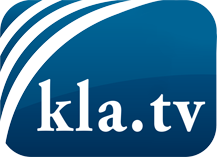 wat de media niet zouden moeten verzwijgen ...zelden gehoord van het volk, voor het volk ...nieuwsupdate elke 3 dagen vanaf 19:45 uur op www.kla.tv/nlHet is de moeite waard om het bij te houden!Gratis abonnement nieuwsbrief 2-wekelijks per E-Mail
verkrijgt u op: www.kla.tv/abo-nlKennisgeving:Tegenstemmen worden helaas steeds weer gecensureerd en onderdrukt. Zolang wij niet volgens de belangen en ideologieën van de kartelmedia journalistiek bedrijven, moeten wij er elk moment op bedacht zijn, dat er voorwendselen zullen worden gezocht om Kla.TV te blokkeren of te benadelen.Verbindt u daarom vandaag nog internetonafhankelijk met het netwerk!
Klickt u hier: www.kla.tv/vernetzung&lang=nlLicence:    Creative Commons-Licentie met naamgeving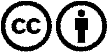 Verspreiding en herbewerking is met naamgeving gewenst! Het materiaal mag echter niet uit de context gehaald gepresenteerd worden.
Met openbaar geld (GEZ, ...) gefinancierde instituties is het gebruik hiervan zonder overleg verboden.Schendingen kunnen strafrechtelijk vervolgd worden.